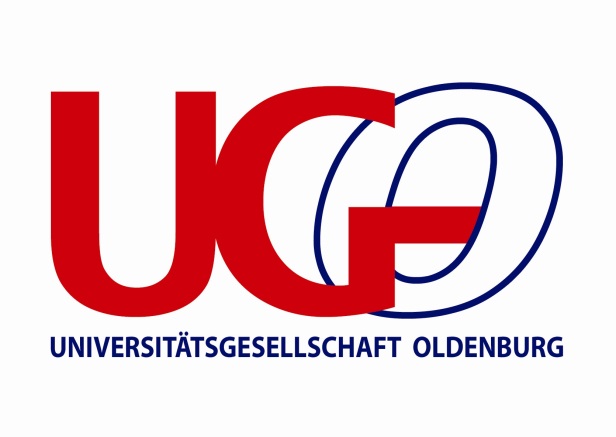 Bewerbungsformular für das Wolfgang Schulenberg-ProgrammName:.............................................................................................................................................................Straße:........................................................................	PLZ: .................... Ort:................................................E-Mail: ....................................................................... Telefon: ......................................................................Geburtsdatum: ........................................................... Geschlecht: 	weiblich      männlich  Matrikel-Nr.: ............................................................... Zahl der Promotionssemester ...................................Bereits Förderung erhalten:  - Kongresstipendium der UGO           ja    nein     wenn ja: wann ................			- Wolfgang Schulenberg Programm   ja    nein     wenn ja: wann ................			- Sonstige  ja    nein     wenn ja: was, wann ................................................-------------------------------------------------------------------------------------------------------------------------------------------Fakultät: .....................................................................	Betreuer/in: ................................................................Angestrebter Abschluss: 	         Diplom          Bachelor          Master          Promotion Name der Tagung: .........................................................................................................................................Homepage der Tagung:..................................................................................................................................Stadt/Land:................................................................ 	von.......................	bis: ..............................................Tagungsgebühr (ggf. fremde Währung und Euro):........................................................................................Thema des Vortrags oder Posters:……..........................................................................................................Autorinnen/Autoren (in der eingereichten Reihenfolge): ........................................................................................................................................................................Für die Reise wird anderweitig finanzielle Unterstützung gewärht      ja    nein     wenn ja: wo ................--------------------------------------------------------------------------------------------------------------------------------------------Bank: ..............................................................................................................................................................IBAN.:.....................................................................................BIC: ................................................................--------------------------------------------------------------------------------------------------------------------------------------------Hiermit versichere ich, dass ich keine weiteren Zuschüsse von dritter Seite für diese Reise erhalten werde.Ort, Datum:.......................................................... 	Unterschrift:..................................................................Als Anlagen sind beigefügt: Kurzfassung des Vortrages/Abstract Bestätigung der Annahme des Vortrages